Note:  Board Meetings are now held on MondaysMeeting Agenda and MinutesThis meeting was called to order at 7:35 PM by Becky Morin Quorum:In AttendanceMinutes of the last meeting: A motion was made to accept the May 9, 2022 minutes by Ann Gaskell  and seconded by Casey Ingram. The Board members unanimously concurred, and the minutes were, approved. Agenda ItemsOld Business/Open Tasks.Committee ReportsNew BusinessBoard Member Reports Report of the President – Becky Morin – see Appendix AReport of the Vice-President – Ann Gaskell – no reportReport of the Recording Secretary – Casey Ingram – no reportReport of the Treasurer-Janis Welsh – see Appendix BReport of the Corresponding Secretary – Don Niemann – see Appendix CComment: Directories have been sent to the 5 new members mentioned in the Membership report.         Committee Reports Agility – Kathy Weinberg – no reportBreeder Referral List – Linda Kelly – no reportConformation – Becky Morin – See Appendix DEquipment Manager – Carl Craig – Covered Under Water when applicable  Health & Education – Julie Conger – no reportJunior Showmanship – Ally Lantis – no reportMembership- Debbie Price – see Appendix EComment: Draft copy will be forthcoming to BOD. Decision was made to list all charter members on a page.Policies and Procedures – Carole Corbett – no report Programs – Ann Gaskell – See Appendix FComment: Still in discussion with DBTC regarding OB vs Rally workshop. Regional Specialty – Janis Welsh – See Appendix GRescue – Julie Conger Roster – vacantCommunication Committee – vacantTreasure Chest – vacant (Julie Conger is supporting the mailing of the club magnets onlyWater – Kathy Souza – no reportWavies and Curlies – Casey Ingram for Frank Dietrich Comment: Zoom meeting to be scheduled to discuss upcoming issuesFCAT – Janis Welsh – see Appendix HOUTSTANDING TASKS:A motion was made by Janis Welsh and seconded by Ann Gaskell to adjourn the meeting.  The board unanimously concurred, and the meeting was adjourned at 8:35 pm.Appendix APresident’s ReportJune 13, 2022 Presidents Report We are moving along with a wide variety of events being pulled together by our wonderful Board members and Committee Chairs. Special thanks to the Water Committee for pulling together water practice and our water trial, Janis for pulling together FastCat trials, Wavies & Curlies team for producing a beautiful newsletter, Agility Committee for putting together our wonderful agility trials, Obedience and Rally committee for our supported trials and Regional. We also have many other volunteers working to produce more club activities to bring our membership together as well as our lovely dogs. We Celebrate our 30th year as a Regional club this year and we need to look back on our founding members and thank them for their foresight in joining together to form this club. Our Regional specialty led by Show Chair Janis Welsh will be a spectacular event for the membership so please reach out to Janis and offer to help. Our trophy committee could use some more ideas so feel free to contact Janis or I with your ideas. Just a reminder, I will be out of the country July 1-26 and unavailable. Please reach out to Ann for any assistance.  Appendix BTreasurer ReportCommittee Members: Current Activities:Membership dues collected are $4858.21 which is 93% of last years at the same time.I assisted Don Niemann with fulfilling the insurance document requirement for the National Club sanctioning requirements.The  July 31- March 31  PWD foundation donations  (both member portion and tribute for 6 dogs) was made totaling $600.00Cash Flow3/1/2022 through 6/3/2022Appendix CCorresponding SecretaryThe Programs Committee works to put on events and programs for the club.  We create events, we put on events, and work with club members who would like to have their board approved events and activities added to the calendar.Suggestions for events, workshops, seminars, . . . can be directed to the Programs Chair, Ann Gaskell.  Ann can be reached at Ann.Gaskell@gmail.com.  The Programs Committee would love to hear any suggestion, no matter how crazy it may sound.  Attached is the most current calendar, dated 6-9-2022. Everything highlighted in yellow is new.Respectfully submitted,Ann GaskellPWDCNC 2022 Calendar2022JanuaryJanuary 30, 2022:  PWDCNC General Membership Meeting. 7:00 PM. Zoom meeting. Details will be sent to the entire membership. Contact Ann Gaskell at Ann.Gaskell@gmail.comFebruaryFebruary 20, 2022:  PWDCNC Annual Meeting. 7:00-8:00 PM. Zoom meeting. Details will be sent to the entire membership. Contact Ann Gaskell at Ann.Gaskell@gmail.comMarchAprilMayJuneJune 8, 2022:  Practice starts, Camanche Lake, Primitive Campsite. Contact Kathy Souza at pwdlover@pacbell.comJune 9-12, 2021:  Saturday, June 11,2022 – PWDCNC Supported Entry for Conformation, Contra Costa Kennel Club “Woofstock” Dog Show; Solano County Fairgrounds, Vallejo, CA.   Contact Becky Morin at Detoraq@hotmail.comJulyJuly 9 & 10, 2022:  PWDCNC All Breed FCAT Trials, Manzanita Sports Complex, 17100 Castroville Blvd., Prunedale, CA 93907. Enter at Abbadogs.com Contact Janis Welsh at janis@ahpmllc.com July 15-17, 2022: Del Monte Kennel Club Dog Show, 4380 Carmel Valley Rd, Carmel-By-The-Sea, CA 93923:   Supported Entry for Conformation, Obedience and Rally, on Saturday, July 15, 2022. Contact Ann Gaskell@gmail.com July 26, 2022:  Zoom video explaining grooming equipment, brush outs,… Presented by Elaine Rasmussen and Ally Lantis, Tailored Dog Training, , Contact: Elaine Rasmussen, erasmuss@comcast.net July 28, 2022: Grooming Workshop with Elaine Rasmussen and Ally Lantis, Tailored Dog Training, 2105 Main Street, Oakley, CA 94561, Contact: Elaine Rasmussen, erasmuss@comcast.netAugustAugust 19-21, 2022: PWDCNC All breed agility trials, Manzanita Park.   Agility Trial, all breed Agility trial hosted by PWDCNC; Manzanita Park, 17100 Castroville Blvd., Prunedale, CA 93907:  Contact Kathy Weinberg at kaweinberg1@gmail.comAugust 19-26,2022:  2022 PWDCA 29th National Specialty Bavarian Inn Lodge, Frankenmuth, MISeptemberOctoberSeptember 30 – October 2 (DAY 2 & DAY 3): PWDCNC Water Trial.  Lake Camanche, North Shore, Ione, San Joaquin County, CA. The website is golakecamanche.com  Contact Kathy Souza at pwdlover@pacbell.com October 20-23, 2022:   Harvest Moon Classic; Del Valle Kennel Club Dog Show, Sonoma County Event Center & Fairground, 1350 Bennett Valley Road, Santa Rosa, CA 95404.   Saturday, October 22, 2022, supported Entry for Conformation, Obedience, Rally and Agility.  Contact Becky Morin at Detoraq@hotmail.comOctober 29 or 30: Dogtoberfest (Oktoberfest the PWD Way), Annual PWDCNC Oktoberfest and general membership meeting, lots of fun, great food, games and more: Ed Levin Park, Milpitas, CA: Sandy Wool Site. Contact Ann Gaskell at Ann.Gaskell@gmail.comNovemberNovember 11,2022:  PWDCNC Regional Specialty, Napa Valley Exposition, Third St and Silverado Trail, Napa, CA;  contact Janis Welsh at janis@ahpmllc.comNovember 25-27, 2022: Three day Agility Trial hosted by PWDCNC; all breed Agility Trial; Rancho Murieta, CA;  Contact Kathy Weinberg at kaweinberg1@gmail.comDecemberDecember 18, 2021:  AKC Scent Work trial, hosted by PWDCNC; Located at Dream Big Training Facility, 19681 Brandt Road, Lodi, CA, 95240; Contact Ann Gaskell at Ann.Gaskell@gmail.comDates to be decided, tentative events:Annual PicnicConformation primer – Del Monte?Rally Workshop:  Introduction to Rally with Billy and Dee Dee AndersonBeginning obedience Workhop with Billy and Dee Dee AndersonAKC Scent Work workshop6-9-2022-1 Appendix G Regional SpecialtyCommittee Members: Current Activities:Alvin Eng has agreed to judge Obedience and Rally for our 2023 RegionalTrophy selection is under way.Trophy Donation Campaign: Sue Nelson has retired from the fund raising position so I have explored other options  including  running  the trophy donations through the website  simulate to the National donation site. Sherry Hanen has assisted in getting a quote for the work that would be needed to have the website facilitate this.  The cost would be over $500.00 so I don’t think the membership would like this cost for fund raising. I am planning a telephone campaign with 2 or 3 volunteers who would work closely together so we don’t sell trophies twice. I need 2 or 3 volunteers to make the phone calls.I would also like to solicit donations at Woofstock which is coming up quickly  before a phone campaign could begin. Pro: Getting donations in person might be an easy way to collect donations. I could even used square for credit card collection. Con: Would people be mad if they wanted to buy a particular  trophy and it was sold before they knew they could buy it? Appendix HFCATCommittee Members: Current Activities:Mail Chimp announcement went out for the  Learn and Run July 9 event. I have had several inquires and questions from completely new people. Ice cream cups are in 4 packs approximately $1.50 each for Purina Frosty Paws ice cream cups. 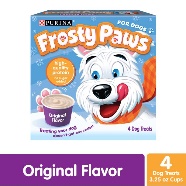 Ben And Jerry’s  is harder to find at $3.50/ice cream cup.Haagen Dazs people ice cream bars approximately $1.25/barTraining & Practice runs $10.00/dogOpen Actions & Assignments:PWDCNC BOARD MEETING AGENDA & MINUTESDate June 13, 2022Time: 7:30 PMLocation: Conference CallNext MeetingJuly 11, 2022Zoom Conference CallSubjectPWDCNC Board MeetingBecky Morin Ann GaskellJanis Welsh Casey Ingram            Don NiemannBill Waters            Dominick Amadeo            Susan Craig-absent    Gail Browne-McDonald-absent          Kathy Souza          Sherry Hanen – Guest Debbie Price-GuestTaskAssignedDue Date /Status1Complete moving shelves from old space to new spaceDominic, Carl, AnnNew space is 10 X 10 and under $100 per month. Committee Report Reporting Committee: TreasurerReport Date:June 3Committee Chair:Janis WelshReporting Period:Category3/1/2022-6/3/2022INFLOWSMembership Dues4,858.21Programs IncomePrograms Income:Breeder Referral50.00Programs Income:Merchandise58.00TOTAL Programs Income108.00TOTAL INFLOWS4,966.21OUTFLOWSAdminAdmin:Insurance600.00Admin:Storage489.00TOTAL Admin1,089.00Business Expenses195.00Fees & Charges242.07Gifts & DonationsGifts & Donations:PWD Health Foundation600.00TOTAL Gifts & Donations600.00Programs ExpPrograms Exp:Reg Spec ExpPrograms Exp:Reg Spec Exp:AwardsPrograms Exp:Reg Spec Exp:Awards:ParticipntGifts-77.38TOTAL Programs Exp:Reg Spec Exp:Awards-77.38TOTAL Programs Exp:Reg Spec Exp-77.38Programs Exp:Water ExpensesPrograms Exp:Water Expenses:Trailer Storage180.00Programs Exp:Water Expenses:Water Equipment72.00Programs Exp:Water Expenses:Water TrialPrograms Exp:Water Expenses:Water Trial:Other50.00TOTAL Programs Exp:Water Expenses:Water Trial50.00TOTAL Programs Exp:Water Expenses302.00Programs Exp:Website805.50TOTAL Programs Exp1,030.12TOTAL OUTFLOWS3,156.19OVERALL TOTAL1,810.02PWDCNC Regional Sanctioning DataCLUB LIAISON  Don Niemann,Corresponding Secretaryddniemann77@gmail.comCOPY OF BYLAWS IF CHANGEDno changeCOPY OF CONSTITUTION IF CHANGEDnot applicableOFFICERS/DIRECTORS President  Rebecca Morin   8080 Bayberry Courtdetoraq@hotmail.com   Citrus Heights, CA 95610916-990-2024 Vice-President  Ann Gaskell   571 Patrick Wayann.gaskell@gmail.com   Los Altos, CA 94022650-224-23001 Treasurer  Janis Welshjanis@ahpmllc.com   1602 Stony Creek Court408-564-1290   Truckee, CA 96161Recording Secretary  Casey Ingram   104 Pradera Courtezjive@sbcglobal.net   Folsom, CA 95630916-342-3303 Corresponding Secretary  Don Niemann   PO Box 5142ddniemann77@gmail.com   St. Helena, CA 94574707-287-6775 Immediate Past President  Bill Waters   8102 162nd St NWbilljwaters@gmail.com   Gig Harbor, WA 98329775-848-2294 Directors Dominic Amadeo   932 Topaz Circledominick54@comcast.net   Vacaville, CA 95687704-762-6414 Gail Brown-McDonald   PO Box 281gailkay@gmail.com   Salyer, CA 95563650-784-1476 Kathy Souza   530 Buena Tierra Drivepwdlover@pacbell.net   Woodland, CA 95695530-219-3065 Susan Craig  1774 Ardra Lanesusan.craig@astound.com  Concord, CA 94519510-230-3286RESCUE AND RELOCATION Julie Congerjulieconger55@gmail.com  19021 Kenleigh Drive707-331-0993  Sonoma, CA 95476INSURANCEAgent-Equisure-800-752-2472 GENERAL LIABILITY Carrier-Lloyds of London (PWDCDA add'l insured for Water Trial)Coverage-$2 mill. Aggregate9/11/2021-9/11/2022  ACCIDENTCarrier-QBE InsuranceCoverage-$40,000 max9/11/2021-9/11/2022 DIRECTORS & OFFICERSCarrier-Philadelphia IndemnityCoverage-$250,00011/1/2021--11/1/2022CLUB ACTIVITIES PLANNED FOR 2022DateLocation General Membership Meeting1/30/22Zoom Annual Meeting2/20/22Zoom Water Practice6/1-9/30/22Lake Camanche Supported Entry-Conformation6/9-6/12/22Woofstock-Vallejo Grooming Workshop6/25/22Oakley AKC All Breed FCAT Trial/Training7/9-7/10/22Prunedale Supported Entry-Conformation/Obed/Rally7/15-17/22Del Monte-Carmel Valley AKC All Breed Agility Trial8/13-8/15/22Prunedale PWDCA Water Trial9/30-10/2/22Lake Camanche Supported Entry-Conf/Obed/Rally/Agility10/20-10/23/22Harvest Moon-Pleasanton OktoberfestTBDTBD Regional Specialty-Conf/Obed/Rally/Trick/CGC/Health11/11/22Napa AKC Scent Work Trial12/28/22LodiAppendix DConformationConformation Chair Report June 13, 2022Woofstock – Saturday, June 11, 2022 at the Solano County Fairgrounds in Vallejo.  Specialty Judge: John Ramirez Sweepstake’s judge: Mary Wells- called me Thursday afternoon June 2 to advise she is not available due to an older dog’s surgery. She gave me two names of potential judges and Linda from Contra Costa KC gave me an additional name.I sent emails to the 3 potential judges to see if they are available to judge sweepstakes for us and was unsuccessful. Contra costa KC gave me one last name. Pam Schroeder from Canada, judging Rottweilers. I called Pam and she agreed to judge our sweepstakes and was thrilled to be asked. We have a signed contract which was sent to Contra Costa KC…. Entries for Saturday’s supported entry are as follows:Puppy Sweepstakes (0-3)Veteran Sweepstakes (0-2)Breed 5-14 (5-3)Best of luck to all exhibitors Trophies – Breed (BOB, BOW,BOS, SD,SB, WD,WB, RWD,RWB) – Tie dyed Towels with club embroiderySweepstakes BOB and BOS (Veteran and Puppy) Tie dyed totes with club embroideryDel Monte KC – Saturday, July 16, 2022- Carmel Middle SchoolAKC Events form SubmittedSweepstakes Judge Kimberly Bakker-Trophies. (Budget $400) Conformation Trophies: BOB, BOS,SD,SB,WD,WB- Crate Pads with PWD design BOW- Single Hook Leash Holder BOBOH- 4 hook Leash Holder RWD/RWB Garden flags Sweepstakes Trophies: BOB/BOS (Veteran and Puppy)- Coffee mugs with PWD design ObedienceHIT – Crate pad High Combined- Crate padQualifying scores- Garden flagRallyHigh Combined in Advanced B and Excellent B- Crate padHigh Triple Combined-Crate padQualifying scores- Garden flagAnn Gaskell will bring trophies to the show and pick up any not used. Harvest Moon Classic (Pleasanton)- October 20-23. Supported entry date October 22, 2022Events offered:ConformationSweepstakesObedienceRallyAgility- 4 trials offeredDel Valle offers an Agility Trial Friday and SaturdayNC Bearded Collie Club hosts an Agility Trial Thursday and SundayBarn Hunt, FastCat, Scent Work and Trick Dog trails have also been added.      Sweepstakes judge: Chelsea Conway- signed contract on file, approved by Del Valle Trophies- Budget ($400) – I got a large discount on the Mendota products as I am now considered a dealer with the use of the PWDCA IEN. Mendota owner, Steve is also willing to work with us on future trophy ideas. ConformationBOB Mendota 6ft Slip lead and water bucketBOS Mendota 6ft Slip lead and water bucketBOW Mendota 6ft Slip lead and water bucketSD/SB Mendota 6ft Slip lead WD/WB Mendota 6ft Slip leadSweepstakesBest in Sweepstakes- Float line training toyBOS to Best in Sweepstakes- Float line training toyVeteran SweepstakesBest in Sweepstakes- Float line training toyBOS to Best in Sweepstakes- Float line training toyObedienceHigh In Trial PWD- Mendota 6ft Slip lead and water bucketHigh Combined PWD- Mendota 6ft Slip lead and water bucketQualifying Score PWD- Water bucketRallyHigh Combined PWD- Mendota 6ft Slip lead and water bucketHigh Triple Quality PWD- Mendota 6ft Slip lead and water bucketQualifying Score PWD- Water bucketNo Trophies accepted for AgilityClosing Date for show 10/5/22AKC Application to hold Sweepstakes received by AKCSpecialty packet completed and returned to Del Valle Dog Club listing trophies and table order form.Inquired on whether OHBOB would be offered and if yes will supply Mendota 6ft Slip lead2022 Regional Specialty Conformation judge is Ken Murray with signed ContractSweepstakes judge is Paulett Delong with signed ContractTrophy suggestionsEmbroidered Directors ChairGift Certificate for training equipment or show equipment (4MyPWD’s, J&J Dog Supplies, Cherrybrook, etc)Coolers with 30yr anniversary designSilicone pouches (class placements)Water harness (big wins)Tina Evans platters, tiles etc and a special 30th anniversary bag (Designed by Tina) for every PWDCNC member.2023 Regional SpecialtyDiane Collings- conformation- fee is $4.00/dog and no expenses since she lives in the area. Contract has been sent by JanisWendy Corr- 2023 Regional Sweepstakes- signed contract recievedRespectfully submitted,Becky MorinConformation Chairat Ann.Gaskell@gmail.comAppendix EMembershipHi everyoneWe have new 5 new members since last meeting. the directory is going wellish. I have everyone exported and working on the bones. Will be getting the artwork shortly.I have bids for printing 28 pages at about $472 and 32 pages $496, these are from Short Run that we used last time. attached is a VERY VERY rough draft of where the directory is so far. Please advise if we want to keep the same format/pages as last time, need to add anything, delete anything, etc. Hope to have finished document in next day or two. thank you DebbieAppendix FProgramsCommittee Report Reporting Committee: Regional SpecialtyReport Date:June 3Committee Chair:Janis WelshReporting Period:Abey GarnerDon NiemannKathy SouzaBecky MorinSherry HanenAnn GaskellCommittee Report Reporting Committee: FCATReport Date:June 3Committee Chair:Janis WelshReporting Period: